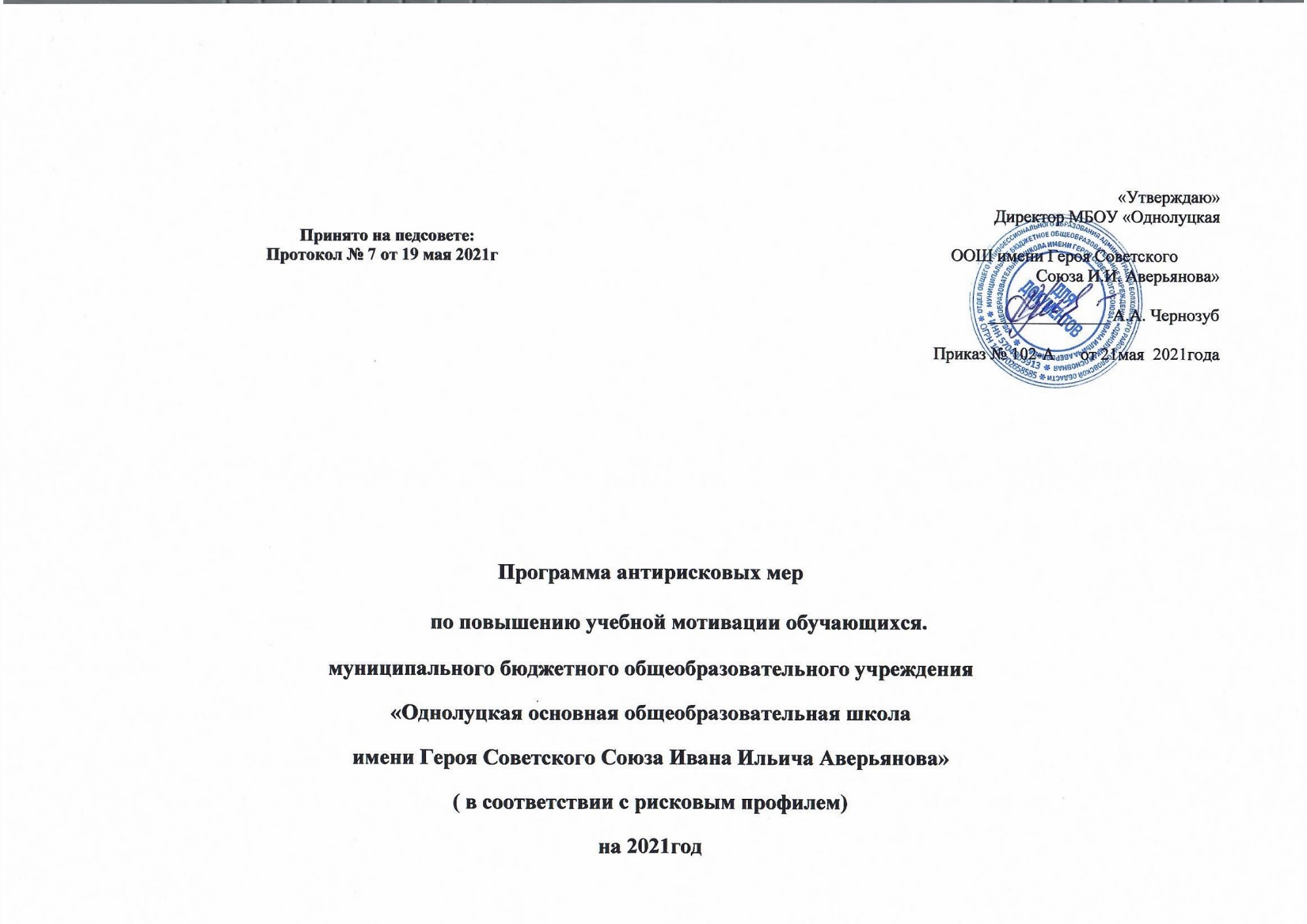 Направление  «Низкий уровень учебной мотивации учащихся»Наименование Программы антирисковых мер.Программа повышения учебной мотивации обучающихся.Цель и задачи реализации программы.Цель: Повышение мотивации учебной деятельности через применение современных образовательных технологий, создание «ситуации успеха» у учащихся с низкими образовательными результатами Задачи: 1. Овладение педагогами методами  диагностического и формирующего оценивания, выявление учебных проблем и сильных сторон учащихся, постановка индивидуальных учебных целей и поддержка учебной самостоятельности школьников.2. Использование инструментария диагностического и формирующего оценивания педагогом.3. Использование оценочного листа обучающимися.4) Построение толерантной образовательной среды, обеспечивающей психологическое здоровье для участников образовательных отношений 3.   Целевые показателиПозитивная динамика количества обучающихся – участников олимпиад различных уровней.Увеличение количества победителей и призеров в предметных олимпиадах и конкурсах.Позитивная динамика уровня качества обучения.Позитивная динамика количества обучающихся, участвующих в исследовательской и проектной деятельности.Позитивная динамика количества учащихся, принимающих участие в творческих конкурсах.Методы сбора и обработки материалов.Диагностика индивидуальных особенностей  познавательных процессов обучающихся с рисками учебной неуспешности.Посещение уроков с целью выявления объективности оценивания обучающихся.Проведение мониторинга качества образования.Консультации, индивидуальные беседы с участниками образовательного процесса.Диагностика педагогических технологий, методик, приемов, используемых педагогами школы.Анкетирование.Сроки реализации программыРеализация антирисковой  программы повышения учебной мотивации обучающихся МБОУ «Однолуцкая ООШ имени Героя Советского Союза И.И. Аверьянова» 2021год.Мероприятия по достижению цели и задач.Организация и проведение уроков на которых создается «ситуация успеха» для всех обучающихся.Участие обучающихся в интеллектуальных конкурсах, олимпиадах, проектах.Участие педагогов в методических вебинарах, совещаниях, педагогических советах.Анализ выполнения обучающимися ВПР, ГИА.Научное сопровождение участия обучающихся в конкурсах, смотрах, фестивалях, соревнованиях и т.д.Использование цифровых образовательных платформ (Учи.ру и др.) партала дистанционного обучения на сайте школы.Мероприятия профориентационной направленности (встречи с представителями различных профессий, представителями учебных заведений, тестирование).Ожидаемые конечные результаты реализации программы.Повышение уровня учащихся с повышенной мотивацией  получения образования посредством современных образовательных технологий.Исполнители.Антирисковой программы повышения учебной мотивации МБОУ «Однолуцкая ООШ имени Героя Советского Союза И.И. Аверьянова» являются администрация школы, учителя- предметники, классные руководителиПриложение.Дорожная карта реализации программы «Повышение учебной мотивации обучающихся».№ п/пЗадачаМероприятия, направленные на преодоление рисковМероприятия, направленные на преодоление рисковСроки исполненияПоказатели реализацииОтветственные/участникиУчастники1.1.Использование оценочного листа обучающимися.Выявление обучающихся с рисками учебной неуспешности в 4,5, 6, 7, 8 классах.Выявление обучающихся с рисками учебной неуспешности в 4,5, 6, 7, 8 классах.19.03-21.03. 2021гВыявлены обучающиеся с рисками учебной неуспешности в 4,5, 6, 7, 8 классах.Методист/педагогический коллективМетодист, учителя предметнИки, классные руководители2Использование инструментария диагностического и формирующего оценивания педагогом.Установление причин учебной неуспешности обучающихся через анкетирование, беседы с психологом, социальным педагогом, учителями, родителями (законными представителями)Установление причин учебной неуспешности обучающихся через анкетирование, беседы с психологом, социальным педагогом, учителями, родителями (законными представителями)22.03.2021- 27.04.2021Установлены причины учебной неуспешности обучающихся через анкетирование, беседы с педагогами, классными руководителями, родителями (законными представителями)Методист/ Методист,педагогический коллективМетодист, классные руководители, председатель ППк3.Использование инструментария диагностического и формирующего оценивания педагогом.Проведение анкетирования педагогов школы по определению затруднений при организации учебного процесса с детьми с рисками образовательной неуспешности.Проведение анкетирования педагогов школы по определению затруднений при организации учебного процесса с детьми с рисками образовательной неуспешности.27.03.2021гОпределены затруднения педагогов школы при организации учебного процесса с детьми с рисками образовательной неуспешности.Руководитель  МС/педагогический Коллектив, методистРуководитель  МС, педагоги4.Использование инструментария диагностического и формирующего оценивания педагогом.Проведение педагогического совета «Причины и пути преодоления неуспеваемости школьника».Проведение педагогического совета «Причины и пути преодоления неуспеваемости школьника».12.04.2021гПротокол педсовета«Причины и пути преодоления неуспеваемости школьника».Директор школы/ руководитель МС, педагоги школыДиректор школы, педагоги школыОвладение педагогами методами  диагностического и формирующего оценивания, выявление учебных проблем и сильных сторон учащихся, постановка индивидуальных учебных целей и поддержка учебной самостоятельности школьников.Повышение квалификации руководителей школы. Тема курсов: «Управление качеством образования в школах с низкими результатами обучения». Орловский институт развития образования.Повышение квалификации руководителей школы. Тема курсов: «Управление качеством образования в школах с низкими результатами обучения». Орловский институт развития образования.Срок: 5-9.04.2021График курсовой подготовки, удостоверение о прохождении курсовДиректор школы/ педагогический Коллектив, методистДиректор школы5Овладение педагогами методами  диагностического и формирующего оценивания, выявление учебных проблем и сильных сторон учащихся, постановка индивидуальных учебных целей и поддержка учебной самостоятельности школьников.Педагогические советы по темам: -«Современные педагогические технологии повышения учебной мотивации обучающихся»;-«Переход образовательной организации в режим эффективного развития: проблемы и пути решения»-Уровень готовности педагогических кадров к созданию  условий по подготовке учащихся к итоговой аттестации. (итоги промежуточной аттестации, ГИА, ВПР.)-«Технологическая карта урока: разработка, реализация, результат обучения».«Опыт работы школы по применению современных педагогических технологий повышения учебной мотивации обучающихся»Педагогические советы по темам: -«Современные педагогические технологии повышения учебной мотивации обучающихся»;-«Переход образовательной организации в режим эффективного развития: проблемы и пути решения»-Уровень готовности педагогических кадров к созданию  условий по подготовке учащихся к итоговой аттестации. (итоги промежуточной аттестации, ГИА, ВПР.)-«Технологическая карта урока: разработка, реализация, результат обучения».«Опыт работы школы по применению современных педагогических технологий повышения учебной мотивации обучающихся»МартАпрель        Май         АвгустноябрьДаты проведения, ПротоколыДиректор/ Руководитель школьного МС, педагогический Коллектив, методистПедагогический коллектив6Овладение педагогами методами  диагностического и формирующего оценивания, выявление учебных проблем и сильных сторон учащихся, постановка индивидуальных учебных целей и поддержка учебной самостоятельности школьников.Семинары по теме: «Эффективные региональные практики повышения учебной мотивации школьников» (сетевое взаимодействие Гимназия г.Болхов)Семинары по теме: «Эффективные региональные практики повышения учебной мотивации школьников» (сетевое взаимодействие Гимназия г.Болхов)В течение годаДата проведенияТемы выступленийДиректор/ методист, педагогический Коллектив,Коллектив педагогических работников школы7Использование инструментария диагностического и формирующего оценивания педагогом.Разработка и реализация договоров о сетевом взаимодействии: сетевое взаимодействие Гимназия г.Болхов, МБУ «Центр ППМС»Разработка и реализация договоров о сетевом взаимодействии: сетевое взаимодействие Гимназия г.Болхов, МБУ «Центр ППМС»сентябрьДоговора о сетевом взаимодействииДиректор/ педагогический Коллектив, методистКоллектив учителей,обучающихся, родителей.8Использование инструментария диагностического и формирующего оценивания педагогом.Обучение на курсах повышения квалификации/или семинары по запросу:- по вопросам подготовки обучающихся к ГИА;- развитие ИКТ-компетенций;- работы в условиях реализации ФГОС;- проектирование технологической карты урока- по вопросам оценивания в образовательном процессе;- по вопросам использования современных образовательных технологий и др.Обучение на курсах повышения квалификации/или семинары по запросу:- по вопросам подготовки обучающихся к ГИА;- развитие ИКТ-компетенций;- работы в условиях реализации ФГОС;- проектирование технологической карты урока- по вопросам оценивания в образовательном процессе;- по вопросам использования современных образовательных технологий и др.В течение годаГрафик курсов/сроки семинаровМетодист/ педагогический Коллектив, методистПедагоги. В течение года9Построение толерантной образовательной среды, обеспечивающей психологическое здоровье для участников образовательных отношенийФормирование/корректировка планов самообразования по вопросам методической, психолого-педагогических компетенцийФормирование/корректировка планов самообразования по вопросам методической, психолого-педагогических компетенцийсентябрьПротокол заседания МС ОУМетодист/ педагогический Коллектив, методистКоллектив педагогических работников школы10Построение толерантной образовательной среды, обеспечивающей психологическое здоровье для участников образовательных отношенийРабота с молодыми педагогами (наставничество)Работа с молодыми педагогами (наставничество)В течение годаПриказ по организации, план - график проведениямероприятий, консультацийМетодист/директор, педагогический Коллектив, методистМолодые специалисты, педагоги наставники11Построение толерантной образовательной среды, обеспечивающей психологическое здоровье для участников образовательных отношенийАктивизация социального партнерства (учреждения культуры и спорта, другие школы (школьный музей), учреждения доп.образования, медицинские учреждения, муниципальные органы власти и др.)Активизация социального партнерства (учреждения культуры и спорта, другие школы (школьный музей), учреждения доп.образования, медицинские учреждения, муниципальные органы власти и др.)В течение годаДаты мероприятийМетодист/директор, педагогический Коллектив, методист, Ответственный за организацию воспитательной работы в ОУКоллектив учителей, обучающихся, родителей.О работе с детьми с ОВЗО работе с детьми с ОВЗО работе с детьми с ОВЗО работе с детьми с ОВЗО работе с детьми с ОВЗ12Построение толерантной образовательной среды, обеспечивающей психологическое здоровье для участников образовательных отношенийПривлечение специалистов/планирование работы по психолого-педагогическому сопровождению обучающихся с ОВЗПривлечение специалистов/планирование работы по психолого-педагогическому сопровождению обучающихся с ОВЗАвгуст-сентябрьАвгуст-сентябрьДиректор/ директор, педагогический Коллектив, методистПлан мероприятий13Построение толерантной образовательной среды, обеспечивающей психологическое здоровье для участников образовательных отношенийРазработка, реализация, корректировка АООП, планирование курсов коррекционной работы с обучающимися с ОВЗРазработка, реализация, корректировка АООП, планирование курсов коррекционной работы с обучающимися с ОВЗавгустПриказ об утверждении и/или корректировке АООП, Директор, /директор, педагогический Коллектив, методистУчителя –предметники, руководители УМО14Построение толерантной образовательной среды, обеспечивающей психологическое здоровье для участников образовательных отношенийРазработка планов курсов коррекционной работы с обучающимися с ОВЗРазработка планов курсов коррекционной работы с обучающимися с ОВЗавгустПриказ об утверждении планов коррекционной индивидуальной работы с обучающимися с ОВЗДиректор/ директор, педагогический Коллектив, методистУчителя –предметники, руководители УМО15Построение толерантной образовательной среды, обеспечивающей психологическое здоровье для участников образовательных отношенийПовышение квалификации учителей по вопросам преподавания учебных предметов в классах с детьми с ОВЗ (инклюзивное образование)Повышение квалификации учителей по вопросам преподавания учебных предметов в классах с детьми с ОВЗ (инклюзивное образование)В течение годаГрафик курсовой подготовкиМетодист/ директор, педагогический Коллектив, методистУчителя- предметники16Построение толерантной образовательной среды, обеспечивающей психологическое здоровье для участников образовательных отношенийОбучение на курсах ПК педагога-дефектологаОбучение на курсах ПК педагога-дефектологаИюль-августУдостоверение об окончании курсовМетодист/, педагогический Коллектив, методистПедагоги